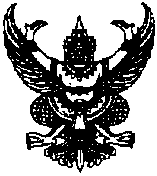 ประกาศองค์การบริหารส่วนตำบลหนองฉิมเรื่อง    ประมูลซื้อรถบรรทุกน้ำดับเพลิงแบบเอนกประสงค์   6   ล้อ    เครื่องยนต์ดีเซล    มีกำลังแรงม้าไม่น้อยกว่า  200  แรงม้า  บรรจุน้ำได้ไม่น้อยกว่า  6,000 ลิตร  พร้อมปั๊มน้ำและอุปกรณ์  จำนวน  1  คันด้วยระบบอิเล็กทรอนิกส์   (e-Auction)------------------------------------------	      	ด้วยองค์การบริหารส่วนตำบลหนองฉิม   มีความประสงค์จะดำเนินการประมูลซื้อรถบรรทุกน้ำดับเพลิงแบบเอนกประสงค์  6 ล้อ  เครื่องยนต์ดีเซล  มีกำลังแรงม้าไม่น้อยกว่า  200  แรงม้า  บรรจุน้ำได้น้อยกว่า  6,000 ลิตร  จำนวน  1  คัน  ราคากลาง  2,190,000.- บาท  (-สองล้านหนึ่งแสนเก้าหมื่นบาทถ้วน-)    ตามรายละเอียดข้อกำหนดคุณลักษณะแนบท้าย                   ผู้มีสิทธิเสนอราคาโดยการประมูลด้วยระบบอิเล็กทรอนิกส์จะต้องมีคุณสมบัติดังต่อไปนี้                     1.  เป็นผู้มีอาชีพขายพัสดุที่ประมูลด้วยระบบอิเล็กทรอนิกส์ดังกล่าว          2.  ไม่เป็นผู้ที่ถูกระบุชื่อ  ไว้ในบัญชีรายชื่อผู้ทิ้งงานของทางราชการ  หรือของหน่วยงานการบริหารส่วนท้องถิ่นและได้แจ้งเวียนชื่อแล้ว                       3.  ไม่เป็นผู้ได้รับเอกสิทธิ์หรือความคุ้มกันซึ่งอาจปฏิเสธไม่ยอมขึ้นศาลไทย  เว้นแต่รัฐบาลของผู้เสนอราคาได้มีคำสั่งให้สละสิทธิ์  หรือความคุ้มกันเช่นว่านั้น					          4.  เป็นผู้ที่ผ่านการคัดเลือก  ผู้มีคุณสมบัติเบื้องต้น  ในการประมูลการจัดซื้อด้วยระบบอิเล็กทรอนิกส์  ขององค์การบริหารส่วนตำบลหนองฉิม	          5.  ไม่เป็นผู้มีผลประโยชน์ร่วมกันกับผู้เสนอราคารายอื่นที่เข้าเสนอราคาให้แก่องค์การบริหารส่วนตำบลหนองฉิม และไม่เป็นผู้มีผลประโยชน์ร่วมกันระหว่างผู้เสนอราคากับผู้ให้บริการตลาดกลางอิเล็กทรอนิกส์ ที่จัดการประมูล ณ วันประกาศ ประมูลซื้อโดยการประมูลด้วยระบบอิเล็กทรอนิกส์ หรือไม่เป็นผู้กระทำการอันเป็นการขัดขวางการแข่งขันราคาอย่างเป็นธรรม  ในการประมูลด้วยระบบอิเล็กทรอนิกส์ครั้งนี้6.   ผู้เสนอราคาจะต้องมีหลักฐานการเป็นตัวแทนผู้จำหน่าย ผู้แทนจำหน่าย ผู้ประกอบ หรือผู้ผลิตรถยนต์มาแสดงด้วย		กำหนดยื่นซองประมูล  ในวันที่    2  กันยายน      ระหว่าง  เวลา 10.00   น.  ถึง เวลา     11.00     น. ณ  ศูนย์รวมข้อมูลข่าวสารการซื้อหรือการจ้างขององค์การบริหารส่วนตำบลระดับอำเภอ (ที่ว่าการอำเภอเนินสง่า ชั้น 1) และประกาศรายชื่อผู้มีสิทธิ  ได้รับการคัดเลือกให้เข้าเสนอราคา ในวันที่  3  กันยายน  เวลา  10.00 น.  เป็นต้นไป		กำหนดการอบรมและทดสอบการประมูลจ้างด้วยระบบอิเล็กทรอนิกส์  พร้อมมอบหมายเลขประจำตัว (User ID)  และรหัส  (Password)  วัน  เวลา  สถานที่และเงื่อนไขการประมูลจะแจ้งให้ทราบอีกครั้ง          		ผู้สนใจติดต่อขอรับ/ซื้อเอกสารประมูล  ในราคาชุดละ 2,000.-บาท   ได้ที่ กองคลัง  องค์การบริหารส่วนตำบลหนองฉิม  ระหว่างวันที่   13  สิงหาคม  2557    ถึงวันที่   21  สิงหาคม  2557   หรือสอบถามทางโทรศัพท์หมายเลข   044-846255   ในวันและเวลาราชการและดูรายละเอียดเพิ่มเติมที่  www.gprocurement.go.th  ,  www.nongchim.go.th                    ประกาศ  ณ  วันที่  31   เดือน   กรกฎาคม   พ.ศ.  2557                                                 (นายวินัย  โชคชัย)   นายกองค์การบริหารส่วนตำบลหนองฉิม